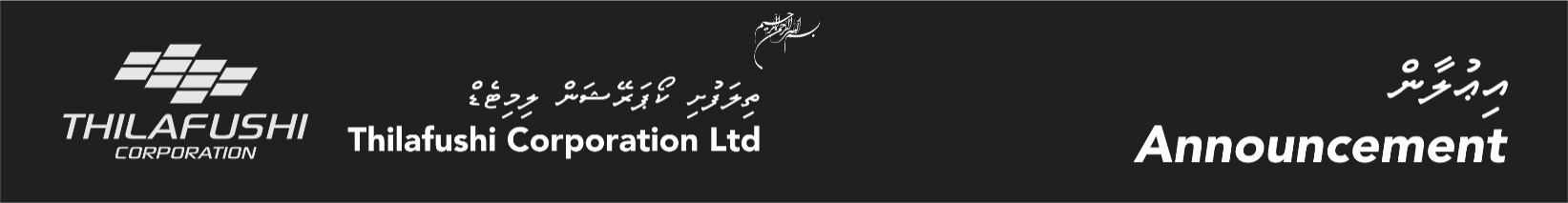 ވަޒީފާގެ ފުރުޞަތު                       ނަންބަރު: TCL-HR/IUL/17/17 28 ނޮވެމްބަރ 2017މަޤާމު:   އޮފީސް އެސިސްޓަންޓްބޭނުންވާ ޢަދަދު: 1 (އެކެއް)މުސާރަ: ތަޖުރިބާ އަދި ކޮލިފިކޭޝަނަށް ބެލުމަށްފަހު ދެފަރާތުން އެއްބަސްވާ މުސާރައެއް ކަނޑައެޅޭނެއެވެ.މުސާރަ: ތަޖުރިބާ އަދި ކޮލިފިކޭޝަނަށް ބެލުމަށްފަހު ދެފަރާތުން އެއްބަސްވާ މުސާރައެއް ކަނޑައެޅޭނެއެވެ.ސެކްޝަން/ ޑިޕާރޓްމަންޓް: އޮޕަރޭޝަންސް ޑިޕާރޓްމަންޓް – ތިލަފުށި އޮފީސްސެކްޝަން/ ޑިޕާރޓްމަންޓް: އޮޕަރޭޝަންސް ޑިޕާރޓްމަންޓް – ތިލަފުށި އޮފީސްމަޤާމުގެ ޝަރުޠު:ޖީ.ސީ.އީ. އޯލެވަލް އިން މަދުވެގެން 5 މާއްދާއިން A  ފާސް ލިބިފައިވުން.އެޑްމިނިސްޓްރޭޓިވް ދާއިރާއިން 1 އަހަރު ދުވަހުގެ ތަޖުރިބާ ލިބިފައިވުން.މަޤާމުގެ ޝަރުޠު:ޖީ.ސީ.އީ. އޯލެވަލް އިން މަދުވެގެން 5 މާއްދާއިން A  ފާސް ލިބިފައިވުން.އެޑްމިނިސްޓްރޭޓިވް ދާއިރާއިން 1 އަހަރު ދުވަހުގެ ތަޖުރިބާ ލިބިފައިވުން.މަޤާމުގެ މައިގަނޑު މަސްއޫލިއްޔަތު:ސިޓީއާއި ނޯޓާއި، ޗިޓާއި، އެހެނިހެން ލިޔެކިޔުންތައް ހަވާލުކުރަންޖެހޭ ފަރާތްތަކަށް ރައްދުކުރުން.އޮފީހުގެ ބޭނުމަށް ހޯދާ ތަކެތި އޮފީހަށް ގެނައުމާއި، އޮފީހުގައި ބޭނުންކުރާ ތަކެއްޗަށް މައްސަލައެއްދިމާވެގެން އެ އެއްޗެއް މަރާމާތުކުރާ ތަނަކަށް ގެންދިޔުމަށާއި، އެތަކެތި އަނބުރާ އޮފީހަށް ގެނައުން.ސަލާމުގައި ނުވަތަ ޗުއްޓީގައި ހުންނަ މުވައްޒަފެއްގެ މަސައްކަތެއް ކުރަންޖެހިއްޖެނަމަ އެ މަސައްކަތެއްކުރުން.މަޤާމުގެ މައިގަނޑު މަސްއޫލިއްޔަތު:ސިޓީއާއި ނޯޓާއި، ޗިޓާއި، އެހެނިހެން ލިޔެކިޔުންތައް ހަވާލުކުރަންޖެހޭ ފަރާތްތަކަށް ރައްދުކުރުން.އޮފީހުގެ ބޭނުމަށް ހޯދާ ތަކެތި އޮފީހަށް ގެނައުމާއި، އޮފީހުގައި ބޭނުންކުރާ ތަކެއްޗަށް މައްސަލައެއްދިމާވެގެން އެ އެއްޗެއް މަރާމާތުކުރާ ތަނަކަށް ގެންދިޔުމަށާއި، އެތަކެތި އަނބުރާ އޮފީހަށް ގެނައުން.ސަލާމުގައި ނުވަތަ ޗުއްޓީގައި ހުންނަ މުވައްޒަފެއްގެ މަސައްކަތެއް ކުރަންޖެހިއްޖެނަމަ އެ މަސައްކަތެއްކުރުން.އުޖޫރައާއި އިނާޔަތްތައް:އިތުރުގަޑީގެ ފައިސާ:އިތުރު ގަޑީގައި މަސައްކަތް ކުރާނަމަ ކޯޕަރޭޝަންގެ ޕޮލިސީއާ އެއްގޮތްވާ ގޮތުގެ މަތިން އިތުރުގަޑީގެ ފައިސާ ލިބޭނެއެވެ.އެޓެންޑަންސް އެލަވަންސް އާއި ފުޑް އެލަވަންސް ކޯޕަރޭޝަންގެ ޕޮލިސީއާ އެއްގޮތްވާ ގޮތުގެ މަތިން ލިބޭނެއެވެ.އުޖޫރައާއި އިނާޔަތްތައް:އިތުރުގަޑީގެ ފައިސާ:އިތުރު ގަޑީގައި މަސައްކަތް ކުރާނަމަ ކޯޕަރޭޝަންގެ ޕޮލިސީއާ އެއްގޮތްވާ ގޮތުގެ މަތިން އިތުރުގަޑީގެ ފައިސާ ލިބޭނެއެވެ.އެޓެންޑަންސް އެލަވަންސް އާއި ފުޑް އެލަވަންސް ކޯޕަރޭޝަންގެ ޕޮލިސީއާ އެއްގޮތްވާ ގޮތުގެ މަތިން ލިބޭނެއެވެ.އެޕްލިކޭޝަން ފޮނުވަންވީ އެންމެ ފަހު ތާރީޚް:5 ޑިސެމްބަރ 2017 ވާ އަންގާރަ ދުވަހުގެ މެންދުރުފަހު 14:00ގެ ކުރިން ފުރިހަމަ ކޮށްފައިވާ އެޕްލިކޭޝަން ފޯމާއި ބޭނުންވާ އެހެނިހެން ލިޔުންތަކާއިއެކު ތިލަފުށި ކޯޕަރޭޝަން ލިމިޓެޑް، 4 ވަނަ ފަންގިފިލާ، ފެން ބިލްޑިންގ، އަމީނީ މަގު، މާލެ، ދިވެހިރާއްޖެ އަށް ހުށައެޅުއްވުން އެދެމެވެ.
އީމެއިލް އިން ހުށަހަޅުއްވާ އެޕްލިކޭޝަން ފޯމު ބަލައި ނުގަނެވޭނެ ވާހަކަ ދަންނަވަމެވެ.އެޕްލިކޭޝަން ފޮނުވަންވީ އެންމެ ފަހު ތާރީޚް:5 ޑިސެމްބަރ 2017 ވާ އަންގާރަ ދުވަހުގެ މެންދުރުފަހު 14:00ގެ ކުރިން ފުރިހަމަ ކޮށްފައިވާ އެޕްލިކޭޝަން ފޯމާއި ބޭނުންވާ އެހެނިހެން ލިޔުންތަކާއިއެކު ތިލަފުށި ކޯޕަރޭޝަން ލިމިޓެޑް، 4 ވަނަ ފަންގިފިލާ، ފެން ބިލްޑިންގ، އަމީނީ މަގު، މާލެ، ދިވެހިރާއްޖެ އަށް ހުށައެޅުއްވުން އެދެމެވެ.
އީމެއިލް އިން ހުށަހަޅުއްވާ އެޕްލިކޭޝަން ފޯމު ބަލައި ނުގަނެވޭނެ ވާހަކަ ދަންނަވަމެވެ.ހުށަހަޅަންޖެހޭ ލިޔުންތައް:ފުރިހަމަ ކޮށްފައިވާ އެޕްލިކޭޝަން ފޯމު. ( އެޕްލިކޭޝަން ފޯމު ޓީ.ސީ.އެލްގެ މައި އޮފީހުން ލިބެން ހުންނާނެ ) ވަޒީފާއަށް އެދޭ ފަރާތަށް ލިބިފައިވާ ތަޢުލީމާއި ތަމްރީން ދެނެގަތުމަށް ބޭނުންވާ ލިޔުންތައް. މަސައްކަތުގެ ތަޖުރިބާ ދެނެގަތުމަށްޓަކައި، މަސައްކަތްކޮށްފައިވާ އިދާރާތަކުން ދޫކޮށްފައިވާ ލިޔުންތައް. ވަޒީފާއަށް އެދޭ ފަރާތުގެ ދިވެހި ރައްޔިތެއްކަން އަންގައިދޭ ކާޑުގެ ކޮޕީ. ވަޒީފާއަށް އެދޭ ފަރާތުގެ ވަނަވަރު. (ސީވީ)ޕާސްޕޯޓް ސައިޒުގެ 1 ފޮޓޯ.ހުށަހަޅަންޖެހޭ ލިޔުންތައް:ފުރިހަމަ ކޮށްފައިވާ އެޕްލިކޭޝަން ފޯމު. ( އެޕްލިކޭޝަން ފޯމު ޓީ.ސީ.އެލްގެ މައި އޮފީހުން ލިބެން ހުންނާނެ ) ވަޒީފާއަށް އެދޭ ފަރާތަށް ލިބިފައިވާ ތަޢުލީމާއި ތަމްރީން ދެނެގަތުމަށް ބޭނުންވާ ލިޔުންތައް. މަސައްކަތުގެ ތަޖުރިބާ ދެނެގަތުމަށްޓަކައި، މަސައްކަތްކޮށްފައިވާ އިދާރާތަކުން ދޫކޮށްފައިވާ ލިޔުންތައް. ވަޒީފާއަށް އެދޭ ފަރާތުގެ ދިވެހި ރައްޔިތެއްކަން އަންގައިދޭ ކާޑުގެ ކޮޕީ. ވަޒީފާއަށް އެދޭ ފަރާތުގެ ވަނަވަރު. (ސީވީ)ޕާސްޕޯޓް ސައިޒުގެ 1 ފޮޓޯ.އިންޓަރވިއު ކުރުން:މި މަޤާމުތަކަށް އެދި ހުށަހަޅާ ފަރާތްތަކުގެ ތެރެއިން އިންޓަރވިއު ކުރެވޭނީ މަޤާމުގެ އަސާސީ ޝަރުޠު ފުރިހަމަވާ ފަރާތްތަކާއެވެ.އިންޓަރވިއު ކުރުން:މި މަޤާމުތަކަށް އެދި ހުށަހަޅާ ފަރާތްތަކުގެ ތެރެއިން އިންޓަރވިއު ކުރެވޭނީ މަޤާމުގެ އަސާސީ ޝަރުޠު ފުރިހަމަވާ ފަރާތްތަކާއެވެ.އިތުރު މަޢުލޫމާތު:    މި އިޢުލާނާއި ގުޅިގެން މަޢުލޫމާތު ސާފު ކުރެއްވުމަށް ގުޅުއްވާނީ 3307513 ނަންބަރު ފޯނާއެވެ. ފެކްސް ނަންބަރަކީ 3307514 އެވެ.އިތުރު މަޢުލޫމާތު:    މި އިޢުލާނާއި ގުޅިގެން މަޢުލޫމާތު ސާފު ކުރެއްވުމަށް ގުޅުއްވާނީ 3307513 ނަންބަރު ފޯނާއެވެ. ފެކްސް ނަންބަރަކީ 3307514 އެވެ.